Publicado en Sevilla el 24/01/2023 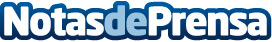 La importancia de los Comparadores de Precios en 2023Los comparadores de precios, como Consumer Store, siguen transformando la forma en la que compradores y vendedores se relacionanDatos de contacto:Diego Delgado910782122Nota de prensa publicada en: https://www.notasdeprensa.es/la-importancia-de-los-comparadores-de-precios_1 Categorias: Emprendedores E-Commerce Consumo Innovación Tecnológica http://www.notasdeprensa.es